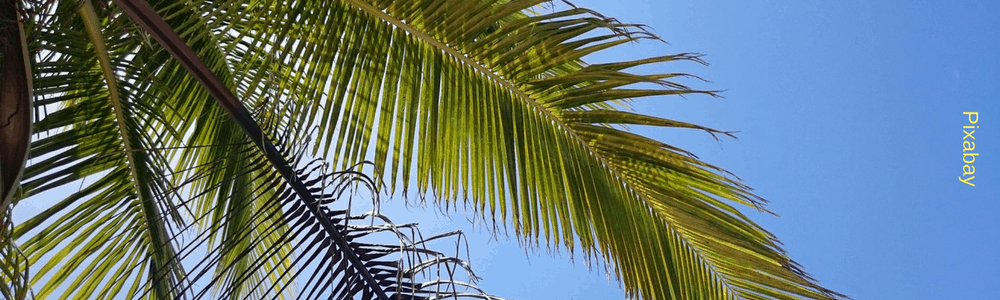 Einzug nach JerusalemNoch bejubelt die ErdeDen Himmel mit grünenden Zweigen:„Hosanna in der Höhe!Gelobt sei der, der kommtIm Namen des Herrn!“Durch die Tore reitet ER einIn die Heilige StadtSohn Davids!Langmütig und geduldigDer Diener aller!„Hosanna in der Höhe!Doch das Ende ist nah!Hinter PalmzweigenRufen Berg und Kreuz„Hosanna in der Höhe!Die Last ist groß!Der auf dem Lasttier reitetTrägt die Welt.„Hosanna in der Höhe!Die MengeEilt SEINEM Willen voraus,Hört nicht SEINE StimmeDie Leise, UnaufdringlicheDie Liebevolle, ZärtlicheDie Lebensspendende, SchöpferischeDie Stimme des HERRN„Hosanna in der Höhe!Sieh! Dort!In jubelnder BewegungSchlummert bereitsDer lähmende Schrei des Todes:„Kreuzige IHN!“Bald schonBALDWird er durch Straßen und Gassen schallenDas Leben übertönenBis der MenschensohnIn der Ohnmacht des LeidensSein Werk vollbringt„Hosanna in der Höhe!StandhaltenWeitergehenGeduldig IHM folgenNicht vorauseilenSchritt für SchrittTag für TagDurch die Straßen, durch die GassenDurch das KreuzDurch den TodHinein ins Leben„Hosanna in der Höhe!(5.4.20 J.H.)